                      КАРАР                                                           ПОСТАНОВЛЕНИЕ                                     «09» ноябрь 2016 й.                        № 65                  «09» ноября 2016 г.                 Этәй  ауылы	                                                                   с. ИтеевоО публичных слушаниях по внесению изменений в Правила землепользования и застройки сельского поселения Итеевский  сельсовет муниципального района Илишевский район Республики БашкортостанВ соответствии со статьями 31, 32, 33 Градостроительного кодекса Российской Федерации, статьей 11 Устава сельского поселения Итеевский сельсовет, в целях соблюдения прав человека на благоприятные условия жизнедеятельности, прав и законных интересов правообладателей земельных участков и объектов капитального строительства   п о с т а н о в л я ю:1. Назначить публичные слушания по внесению изменений в Правила землепользования и застройки сельского поселения Итеевский сельсовет муниципального района Илишевский район Республики Башкортостан, утверждённые решением Совета сельского поселения Итеевский сельсовет муниципального района Илишевский район Республики Башкортостан от 23.11.2012 года № 17-12. Провести публичные слушания по внесению изменений в Правила землепользования и застройки сельского поселения Итеевский сельсовет муниципального района Илишевский район Республики Башкортостан по адресу: с.Итеево,  ул.Советская,  дом 54/1,   09.12.2016 в  15 ч.  00 мин.3. Установить, что письменные предложения жителей сельского поселения Итеевский сельсовет муниципального района Илишевский район Республики Башкортостан по внесению изменений в Правила землепользования и застройки сельского поселения Итеевский сельсовет муниципального района Илишевский район Республики Башкортостан, утвержденный решением Совета сельского поселения Итеевский сельсовет муниципального района Илишевский район Республики Башкортостан вносятся на рассмотрение в комиссию по землепользованию и застройки сельского поселения Итеевский сельсовет муниципального района Илишевский район Республики Башкортостан  в течение одного месяца со дня опубликования настоящего постановления.4. Опубликовать прилагаемый проект решения Совета сельского поселения Итеевский сельсовет муниципального района Илишевский район Республики Башкортостан «О внесении изменений в Правила землепользования и застройки сельского поселения Итеевский сельсовет муниципального района Илишевский район Республики Башкортостан» на официальном сайте сельского поселения Итеевский сельсовет муниципального района Илишевский район Республики Башкортостан  и на информационном стенде. 5. Опубликовать заключение о результатах публичных слушаний по внесению изменений в Правила землепользования и застройки сельского поселения Итеевский сельсовет муниципального района Илишевский Республики Башкортостан на официальном сайте сельского поселения Итеевский сельсовет муниципального района Илишевский район Республики Башкортостан  и на информационном стенде. 6. Контроль за исполнением настоящего постановления оставляю за собой. Глава сельского поселения	               А.А. БагаувПриложение к постановлению Совета сельского поселения сельсовет Итеевский муниципального района Илишевский район Республики Башкортостан                                                       Проект РешенияО внесении изменении в Решение Совета сельского поселения Итеевский сельсовет муниципального района Илишевский район Республики Башкортостан «Правила землепользования и застройки сельского поселения Итеевский сельсовет муниципального района Илишевский район Республики Башкортостан»В соответствии с Федеральным законом от 06.10.2003 № 131 – ФЗ «Об общих принципах организации местного самоуправления в Российской Федерации», Градостроительным Кодексом Российской Федерации, Совет сельского поселения Итеевский сельсовет муниципального района Илишевский район Республики Башкортостан  р е ш и л:1.  Часть 10 статьи 34 Правил землепользования и застройки сельского поселения Итеевский сельсовет муниципального района Илишевский район Республики Башкортостан утвержденного Решением сельского поселения Итеевский сельсовет муниципального района Илишевский район Республики Башкортостан  от23.11.2012 г.  № 17-1  признать утратившим силу.2.  Часть 11 статьи 34 Правил землепользования и застройки сельского поселения Итеевский сельсовет муниципального района Илишевский район Республики Башкортостан утвержденного Решением сельского поселения Итеевский сельсовет муниципального района Илишевский район Республики Башкортостан от 23.11.2012 г.  № 17-1 признать утратившим силу.3. Часть 10 статьи 35 Правил землепользования и застройки сельского поселения Итеевский сельсовет муниципального района Илишевский район Республики Башкортостан утвержденного Решением сельского поселения Итеевский сельсовет муниципального района Илишевский район Республики Башкортостан от 23.11.2012 г. № 17-1 признать утратившим силу.4. Часть 11 статьи 35 Правил землепользования и застройки сельского поселения Итеевский сельсовет муниципального района Илишевский район Республики Башкортостан утвержденного Решением сельского поселения Итеевский сельсовет муниципального района Илишевский район Республики Башкортостан  от 23.11.2012 г.  № 17-1  признать утратившим силу.             5. Настоящее решение опубликовать в установленном порядке и разместить на официальном сайте  сельского поселения Итеевский сельсовет муниципального района Илишевский район Республики Башкортостан.              6. Установить, что настоящее решение вступает в силу со дня его официального опубликования.      7. Контроль за исполнением настоящего решения возложить на комиссию Совета  по  земельным вопросам, благоустройству и экологии.Глава сельского поселения 	                  А.А. БагаувБашортостан  РеспубликаҺыИлеш  районымуниципаль районыныңЭтәй  ауыл советыауыл билӘмӘҺе советыБашортостан  РеспубликаҺыИлеш  районымуниципаль районыныңЭтәй  ауыл советыауыл билӘмӘҺе советыБашортостан  РеспубликаҺыИлеш  районымуниципаль районыныңЭтәй  ауыл советыауыл билӘмӘҺе советы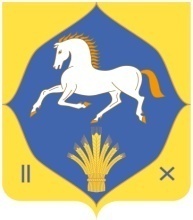 Совет сельского поселенияИтеевский  сельсоветмуниципального  районаилишевский  районРеспублики  Башкортостан              (ЭТӘЙ  АУЫЛ  БИЛӘМӘҺЕ                           СОВЕТЫ)                 (СОВЕТ СЕЛЬСКОГО ПОСЕЛЕНИЯ                 ИТЕЕВСКИЙ СЕЛЬСОВЕТ)           (СОВЕТ СЕЛЬСКОГО ПОСЕЛЕНИЯ                 ИТЕЕВСКИЙ СЕЛЬСОВЕТ)           (СОВЕТ СЕЛЬСКОГО ПОСЕЛЕНИЯ                 ИТЕЕВСКИЙ СЕЛЬСОВЕТ)    